

Bijlage bij SCE aanvraag energiecompensatie: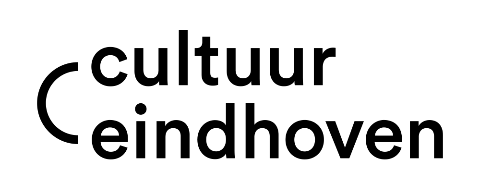 overzicht energielasten & weerstandsvermogenOm uw aanvraag te kunnen beoordelen hebben wij inzicht nodig in uw huidige energieverbruik en -tarieven alsmede in uw verbruik en tarieven in voorgaande jaren. Hiervoor vragen wij u om afschriften te verstrekken van uw huidige verbruik/tarieven alsmede de jaarnota’s/jaarafrekeningen over de jaren 2019 (pre-coronajaar) tot en met 2022 en de te verwachten kosten voor 2023. Deze kunt u uploaden in onze portal.Daarnaast vult u in onderstaande vragen in.Welke maatregelen heeft u getroffen om energielasten te verlagen, dan wel energie te besparen?Voorts verzoeken wij u om kopie jaarrekeningen van de 3 voorafgaande kalenderjaren, inclusief specificatie van de huisvestingskosten waaronder energiekosten. Het gaat hier om kosten van elektriciteit- en/of gasverbruik van de accommodatie (een specificatie van de afgesloten contracten en jaarnota(’s) voor energielasten in relatie tot eerdere contracten zodat inzicht ontstaat in de prijsontwikkeling en stijging van de lasten of een specificatie van de verhuurder van onroerend goed wanneer (hogere) energielasten direct doorbelast worden in de huurverhoging) Wat was uw energieverbruik in de periode ’19 – ’22 en wat is het te verwachten verbruik in 2023?Wat waren uw energielasten in de periode ’19 – ’22 en wat zijn de te verwachten kosten lasten in 2023?Wat zijn u te verwachten inkomsten in ’23?Onderstaande gegevens dient u alleen in te vullen als u niet beschikt over degevraagde jaarrekeningen 2019 tot en met 2021.Eigen vermogen – Weerstandsvermogen (te verwachten)U komt niet in aanmerking voor subsidie als u over een surplus aan weerstandsvermogen beschikt. Dit betekent dat uw weerstandsvermogen per 1 januari 2023 maximaal 10% van de eigen begrote/ gerealiseerde kosten mag zijn, waarbij het gevraagde/verleende subsidiebedrag op de kosten in mindering zal worden gebracht. 






Om inzicht in uw weerstandsvermogen te krijgen verzoeken wij u onderstaande gegevens in te vullen:Indien u niet over een jaarrekening of een sluitende boekhouding beschikt en dus geen eigen vermogen kunt berekenen vragen wij u de volgende gegevens in te vullen:Geef in onderstaande tabel je bestemmingsreserve(s) aan. Er kan sprake zijn van meerdere bestemmingsreserves. Wij vragen je die afzonderlijk te vermelden, met een opgave van de reden voor de vorming van de reserve en een inschatting van de wijze en de termijnen (uitgavejaar) waarop je er gebruik van denkt te moeten maken (de planmatige onderbouwing). Geef in onderstaande tabel je boekwaarde van je materiële vaste activa aan.Indien u niet over een sluitende boekhouding of administratie beschikt hoeft je hier niets in te vullen. Als je onder A. Eigen Vermogen – Bestemmingsreserves per 1 januari 2023, niets hebt ingevuld hoeft je de materiële vaste activa niet op te geven.

Geef in onderstaand de totale kosten van de organisatie op voor het boekjaar 2023. Wij vragen u hier de begroting voor 2023 aan te geven. Wij vragen u de totale kosten voor 2023 uit te splitsen zoals in de tabel is aangegeven.Om het surplus weerstandsvermogen te bepalen vragen wij het de onderstaande tabel in te vullen.
Nadere toelichting Deze ruimte gebruik je om aan te geven waarom een hoger bedrag dan 10% van je totale opbrengsten 2023 is gerechtvaardigd om als weerstandsvermogen aan te houden Energie verbruik 2019 – 2023Energie verbruik 2019 – 2023Energie verbruik 2019 – 2023Energie verbruik 2019 – 2023JaarVerbruik elektra in KWHVerbruik gas in M³Verbruik stadsverwarming in GJ20192020202120222023Energielasten 2019 – 2022Energielasten 2019 – 2022Energielasten 2019 – 2022Energielasten 2019 – 2022JaarBedrag energie per maandBedrag afrekeningTotaal energie bedrag20192020202120222023OmschrijvingInkomsten 2023Dossiernummer(s) SCEBedragSubsidie(s) SCESubsidie(s) Gemeente-Andere subsidie inkomsten(niet zijnde gemeente Eindhoven) -Overige inkomsten – Overige omzetten-Totaal inkomsten 2023Totaal inkomsten 2023A. Eigen Vermogen – Bestemmingsreserves per 1 januari 2023 (te verwachten)A. Eigen Vermogen – Bestemmingsreserves per 1 januari 2023 (te verwachten)OmschrijvingBedragGestort kapitaal – StichtingskapitaalAlgemene reservesBestemmingsreserves (totaal)Totaal Eigen vermogenB. Liquide middelen per 1 januari 2023 (te verwachten)B. Liquide middelen per 1 januari 2023 (te verwachten)OmschrijvingBedragTotaal opgeteld saldo van de bankrekeningenTotaal opgeteld saldo van de spaarrekeningenTotaal kasgeldTotaal liquide middelenC. Bestemmingsreserves (BR) per 1 januari 2023 (te verwachten)C. Bestemmingsreserves (BR) per 1 januari 2023 (te verwachten)C. Bestemmingsreserves (BR) per 1 januari 2023 (te verwachten)C. Bestemmingsreserves (BR) per 1 januari 2023 (te verwachten)OmschrijvingRedenUitgavejaarBedragBR 1.BR 2.BR 3.BR 4.BR 5.Totaal BR’sD. Materiële vaste activa per 1 januari 2023 (te verwachten)D. Materiële vaste activa per 1 januari 2023 (te verwachten)OmschrijvingBedragTotaal boekwaarde terreinen en gebouwenTotaal boekwaarde installaties en machinesTotaal boekwaarde inventaris en overige materiële vaste activaTotaal boekwaarde materiële vaste activaE. Berekening van het weerstandsvermogen 1 januari 2023 (te verwachten)E. Berekening van het weerstandsvermogen 1 januari 2023 (te verwachten)OmschrijvingBedragA/B. Neem het totaalbedrag over van A of B (niet van beiden)C. AF: Neem totaal over van C bestemmingsreservesD. AF: Neem totaal over van D materiële vaste activaWeerstandsvermogen = A/B -/- C -/- DOmschrijvingBedrag 2023 begrootHuisvestingskostenKosten van personeelKosten van activiteitenAlgemene kostenFinanciële baten en lastenOverige baten en lastenTotale kosten 2023E. Berekening van het surplus weerstandvermogen E. Berekening van het surplus weerstandvermogen OmschrijvingBedrag1. Neem het berekende weerstandsvermogen over van tabel E2. Neem het totaal kosten over van tabel FSurplus weerstandsvermogen (percentage) =  Deel bedrag onder 1. door het bedrag onder 2. en vermenigvuldig dit met 100%. De uitkomst is een percentagePercentageSurplus weerstandsvermogen (percentage) =  Deel bedrag onder 1. door het bedrag onder 2. en vermenigvuldig dit met 100%. De uitkomst is een percentage